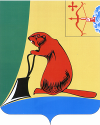 АДМИНИСТРАЦИЯ ТУЖИНСКОГО МУНИЦИПАЛЬНОГО РАЙОНАКИРОВСКОЙ ОБЛАСТИПОСТАНОВЛЕНИЕ23.06.2017                                                                                                        № 201пгт ТужаО внесении изменений в постановление администрации Тужинского муниципального района от 30.09.2011 № 508»В связи с кадровыми изменениями администрация Тужинского муниципального района ПОСТАНОВЛЯЕТ:1. Внести изменения в постановление администрации Тужинского муниципального района от 30.09.2011 года № 508 «О межведомственной антинаркотической комиссии Тужинского района», утвердив состав межведомственной антинаркотической комиссии Тужинского района в новой редакции, согласно приложению.2. Настоящее постановление вступает в силу с момента официального опубликования в Бюллетене муниципальных нормативных правовых актов органов местного самоуправления Тужинского муниципального района Кировской области.Глава Тужинскогомуниципального района           		Е.В. ВидякинаПриложениеСОСТАВмежведомственной антинаркотической комиссииТужинского района       УТВЕРЖДЕНпостановлением администрации Тужинского муниципального районаот _23.06.2017___ № _____201____РУДИНАНаталья Анатольевна-заместитель главы администрации по социальным вопросам – начальник отдела социальных отношений, председатель комиссииЛОМАКИНАКсения Валерьевна-ведущий специалист по молодёжной политике отдела социальных отношений администрации района, секретарь комиссииЧлены комиссии:АНДРЕЕВА Зинаида Анатольевна-начальник Управления образования администрации Тужинского муниципального районаБЕРЕСНЕВАлексей Васильевич-начальник пункта полиции «Тужинский» МО МВД России «Яранский» (по согласованию)ЛЫСАНОВА Светлана Николаевна-заведующая отделом культуры администрации Тужинского муниципального районаМАМАЕВАлександр Сергеевич-Зам. начальника полиции (по оперативной работе) МО МВД России «Яранский» (по согласованию)ТЕТЕРИНАТатьяна Игоревна-врач нарколог Кировского областного государственного бюджетного учреждения здравоохранения «Тужинская центральная районная больница» (по согласованию)РАССОХИН Александр Сергеевич-УУП ПП «Тужинский» МО МВД России «Яранский» (по согласованию)АНДРИАНОВАОльга Олеговна-ответственный секретарь комиссии по делам несовершеннолетних и защите их правПЕРМИНОВАлександр Геннадьевич-ведущий специалист по физической культуре и спорту администрации Тужинского муниципального районаШИШКИНА Светлана Ивановна-управляющая делами администрации Тужинского муниципального районаБАГАЕВЭдуард Николаевич-директор КОГАУ СО «Межрайонный комплексный центр социального обслуживания населения в Тужинском районе» (по согласованию)МИЛЬЧАКОВАЕкатерина Михайловна-инспектор ПДН ПП «Тужинский»( по согласованию)НОСКОВАОльга Валерьевна-старший инспектор межмуниципального филиала ФКУ УИИ России по Кировской обл.в Тужинском районе (по согласованию)